Budord!Det blir roligare på innebandyn om!  * Vi samlas fort, dvs vi dribblar eller skjuter inte efter avblåsning, snackar inte, bara står & lyssnar.* Koncentrera dig på vad tränaren säger! På övningen, passningarna, skott osv osv* Vi involverar varandra, dvs heja på varandra, five:a med varandra, fråga hur det var i skolan osv* Vi dricker när det är vattenpaus, ta en klunk och kör vidare.* Har du inte ont så sitt inte i båset.* Gör alltid ditt bästa! Mer än så kan man inte göra* Hjälp varandra med bollar, konor osv osv en lagkamrat hjälper varandra tills sista bollen är inne, detta gäller såklart också bygga och riva sarg.* Ställ krav på varandra, det är inte okej att polarn står & sover när vi ska träna. På träningen & match är man fokuserad. Både utespelare & målvakter givetvis. Ställ krav men gnäll inte på varandra.* Matcher: Jobba åt båda håll!, passa bollen, kämpa! Tänk på att detta är något vi gör tillsammans. I ett lag hjälper man varandra!* Vad är skillnaden mellan en Vinnarskalle & en tjurskalle? Vinnarskallen jobbar ännu hårdare!! Allvarligt, Sluta grina! Nu är ni är 10 - 11år gamla. Ställ dig frågan varför du grinar? Har du gjort ditt bästa?! I så fall sluta grina!! Tror du att du hjälper laget genom att slå med klubban som dessutom kan leda till en utvisning, kastar klubban eller ser allmänt eländig ut? * Visa respekt! till både medspelare, domare & motståndare. * Vi tackar ALLTID efter machen! * Vi har både ett positivt språk & även kroppsspråk, dvs visa vad vi är bra på, vi lägger energin på rätt saker! Med Vänliga HälsningarLedarna 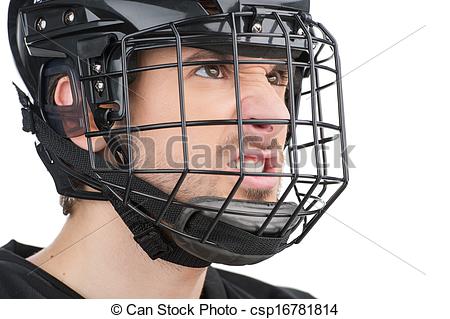 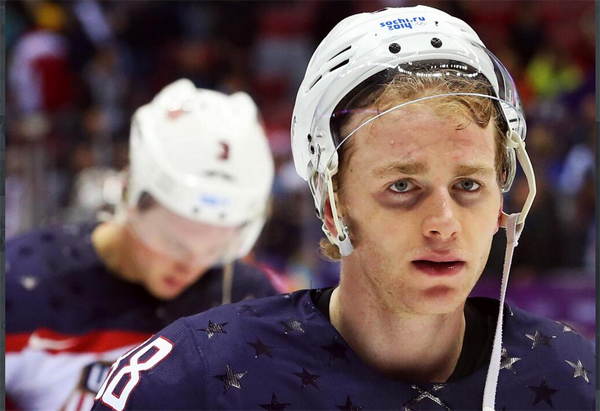 